Група: ЕЗВ-92Предмет: Фізична культура Урок № 57    Дата:  03.04.2020Модуль: Легка атлетикаПеред початком заняття потрібно заміряти пульс(ЧСС) За 10 сек. × 6 = 80-90уд./хв.РОЗМИНКАНАВЧАННЯ ТЕХНІЦІ МЕТАННЯ М’ЯЧА:Біг (розвиток швидкісної витривалості):Поглиблене вивчення техніки стрибка у довжину з місця:Вправи ЗФП :Заміряти пульс(ЧСС) За 10 сек. × 6 =60-90 уд./хв.Удосконалити техніку метання м`яча.Урок № 58    Дата:  03.04.2020Модуль: Легка атлетикаПеред початком заняття потрібно заміряти пульс(ЧСС) За 10 сек. × 6 = 80-90уд./хв.НАВЧАННЯ ТЕХНІЦІ ПЕРЕДАЧІ ЕСТАФЕТИ ПРИ БІГУ 4х100 м:В естафетному бігу 4 х 100 м на першому етапі спортсмени використовують низький старт. Бігун тримає естафетну паличку в правій руці, стискаючи її трьома пальцями, а великим і вказівним опирається на бігову доріжку перед лінією старту (рис. 29).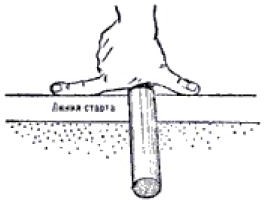 Рис. 29. Тримання естафетної палички при низькому стартіБіг зі старту і по дистанції не відрізняється від бігу на 100 та 200 м. Складність техніки естафетного бігу полягає в передачі естафети на високій швидкості в обмеженій зоні. Для передачі естафети встановлена 20 метрова зона. Вона починається за 10 м до завершення етапу і закінчується в 10 м від початку наступного етапу. Інакше кажучи, якщо перший етап становить 100 м, то зона передачі буде від 90-го до 110-го метра.Спортсмен, який приймає естафету, має право починати розбіг за 10 м до початку зони передачі. Це дозволяє досягти більш високої швидкості у зоні передачі (рис. 30).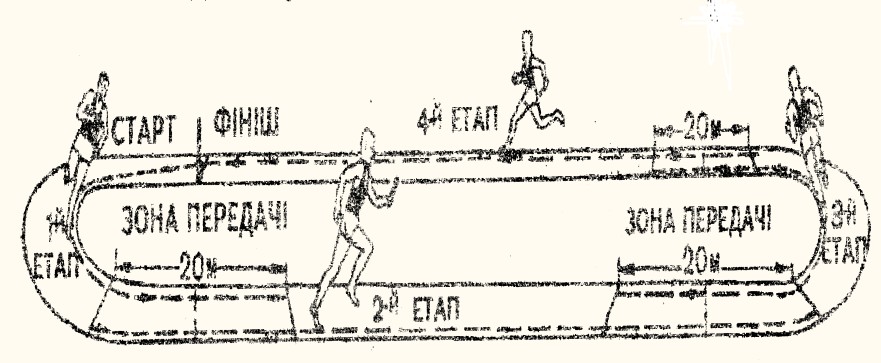 Рис. 30. Розташування зон передачі в естафетному бігу 4 х 100 м.Існує два основних способи передачі палички. У першому випадку паличка передається зверху-вниз у відкриту долоню (так зазвичай передають збірні США) і знизу-вгору (збірна України та інші). При техніці«зверху-вниз» трохи вища ймовірність втратити паличку при передачі, при техніці «знизу-вгору» при перехоплювання від етапу до етапу може «закінчиться» довжина палички і на останньому етапі виникнуть проблеми з передачею.Найбільш поширена помилка, яка призводить до дискваліфікації команди - передача палички за межами коридору. При втраті палички спортсмен може підібрати її і продовжити дистанцію з того ж місця, де він її залишив, і не повинен за рахунок цього скорочувати дистанцію.Перший бігун несе палочку в правій руці і наближається до другого бігуна по внутрішній стороні доріжки ("внутрішня передача").Другий бігун отримує палочку в ліву руку і наближається до третього бігуна з зовнішньої сторони доріжки ("зовнішня передача").Третій бігун отримує палочку праву руку і наближається до четвертого бігуна з внутрішньої сторони доріжки ("внутрішня передача").Четвертий бігун отримує палочку в ліву руку.Поглиблене вивчення техніки штовхання ядра:Вправи ЗФП:ЗАКЛЮЧНА ЧАСТИНА:Заміряти пульс(ЧСС) За 10 сек. × 6 =60-90 уд./хв.Удосконалити техніку виконання передачі естафети.Колові оберти головою в праву та ліву сторонуВ. п. – основна стійка.1-4 – коловий оберт головою в праву сторону. 5-8 – коловий оберт головою в ліву сторону.х 4 разиНахили головою вперед – назад, праворуч – ліворучВ. п. – основна стійка.1 – нахил голови вперед. 2 – нахил голови назад.– нахил голови праворуч.– нахил голови ліворуч.х 4 разиПоперемінна пружна зміна рук:В. п. – права рука догори, ліва –вниз. 1-2 – права рука догори, ліва –вниз.3-4 – ліва рука догори, права –вниз.х 4 разиСкручування тулуба в праву та ліву сторони:В. п. – основна стійка, руки на поясі. 1-2 – поворот тулуба в праву сторону. 3-4 – поворот тулуба в ліву сторону.Методичні рекомендації: голову тримати рівно.х 4 разиНахили тулуба в праву та ліву сторону:В. п. – основна стійка, руки на пояс. 1 – 2 – нахил в праву сторону.3 – 4 – нахил в ліву сторону.х 4 разиНахили тулуба вперед – назад:В. п. – основна стійка руки на пояс. 1 – 2 – нахил тулуба вперед.3 – 4 – нахил тулуба назад.Методичні рекомендації: погляд спрямований вперед, спина прогнута в хребті.х 4 разиНахили тулуба до правої ноги, до середини, до лівої ноги:В. п. – сід ноги нарізно, руки в сторони.1 - Пружній нахил до лівої ноги, торкнутись руками носка. 2 - Те саме уперед, торкнутись руками підлоги.3 - Те саме до лівої ноги, торкнутись руками носка. В. п.Методичні рекомендації: ноги в колінах не згинати, кінчиками пальців рукдістати до стоп та підлоги.8 разівНахили тулуба вперед-вниз:В. п. – основна стійка1 – 3 – нахил тулуба вперед-вниз 4 – В. п.Методичні рекомендації: ноги в колінах не згинати, кінчиками пальців рукдістати до стоп та підлоги.х 4 разиПерехід з ноги на ногу:В. п. – упор присівши на праву ногу, ліву в сторону. 1 - Поштовхом лівої змінити положення ніг.2 - Те саме в іншу сторону.Методичні рекомендації: спина рівна.х 4 разиВипади:В. п. – основна стійка руки на поясі1-3 – випад правою (лівою) ногою вверх-вперед 4 – прийняти В. п.х 4 разиОзнайомлення спортсменів з технікою метання м’яча:Техніка метання м’яча складається з наступних фаз (Рис. 8):Тримання м’яча;Замах;Розбіг;Кидок.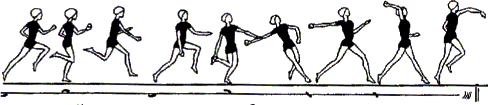 Рис. 8. Техніка метань м’ячаТехнічні характеристики:Кидок м’яча відбувається ривковим рухом («хльостом») із-за голови.Розбіг виконується на доріжці шириною по можливості 4 м. При розбігу не можна допускати обертання тулуба.Перехід до виконання кидка відбувається за рахунок передостаннього схресного кроку, коли права нога виноситься вперед.Ноги сприяють кидку, випрямляючись одна за другою (спочатку права, потім ліва). Рух тулуба вперед після кидка «гаситься» наступним кроком.Технічні характеристики ТРИМАННЯ МЯЧА:Вказівний і середній пальці розміщені позаду м’яча, а великий і без іменний підтримують його збоку.Рука не напружена.Помилки при хваті:М’яч лежить в долоні, всі пальці охоплюють його. М’яч утримують лише великий і вказівний пальці.В обох випадках ускладнюється своєчасний випуск м’яча.Технічні характеристики виконання ЗАМАХУ:В кінці розбігу розігнути руку і виконати замах назад;Одночасно повертати тулуб направо;Далі виконується «схресний крок», тобто виконується крок правою ногою носком назовні, с поворотом тазу в ту же сторону;Цей крок виконується значно швидше інших, для того, щоб обігнати тулуб.Технічні характеристики виконання КИДКУ:Кидок починається одразу, як маса тіла буде перенесена на праву ногу.При виконанні кидка права нога випрямляється, праве плече швидко виводиться вперед, лікоть руки, яка виконує кидок повертається догори і дещо зігнута ліва нога ставиться попереду тулуба, здійснюється упор.Спортсмен опиняється у положенні натягнутого лука.З положення натягнутого лука спортсмен робить рукою «хльост» вперед.Маса тіла переміщається на ліву ногу, яка тепер також випрямляється.Права нога довго на відривається від доріжки. Після виконання кидка за допомогою правої ноги ви «гасите» рух тіла вперед.Методичні рекомендації: Даний вид програми надає значні можливості для участі спортсменів з низьким рівнем здібностей. Учасники можуть використовувати будь-яку техніку метання, томупереважна більшість спортсменів виконує метання м’яча без виконання фази «розбігу».до 15 хв.-	імітація метання м’яча без м’яча2 – 3 хв.-	імітація метання м’яча з м’ячем без випускання2 – 3 хв.-	метання з місця (рис. 9) (Гра «Влуч в ціль»)Спортсмени використовують в якості мішені велосипедну шину, закріпіть в верхньому куті футбольних воріт, або м’яч, звисаючий з планки.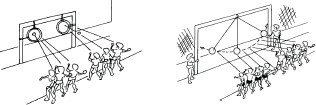 Рис. 9. Варіанти гри «Попади в ціль»до 10 хв.Методичні рекомендації: вносити корекцію під час виконання з метою покращення технікивиконання.Можливі помилкиШляхи виправленняПри хваті м’яча його тримають або дуже міцно абодуже слабо.Добре вивчити техніку хвату м’яча.Таз та права нога дуже вивернуті праворуч.Акцентуйте увагу на виніс носка стопи вперед.Намагайтесь виконати «скручування» в поясі.Рука, яка виконує кидок не повністю випрямлена.Акцентуйте увагу на виведенні руки назад. Більшевиконуйте кидків з місця.При виконанні кидка, рука, яка виконує кидок дуже відводиться в сторону від тулуба.Виконуйте вправи для плечей на розтягування і нарухливість; метання в ціль виконувати кидком із-за голови.При виконанні кидка, голова і верхня частина тулубавідхиляється ліворуч.Виконуйте далекі кидки через високі перепони. Прицьому слідкуйте за траєкторією польоту.Ліва нога «стопорить», в результаті чого спортсмензгинається вперед.Виконуйте більше кидків, при цьому ліву ногу ставтена доріжку (грунт) зверху, а потім випрямляйтесь.Права нога виставлена вперед, тому неможливенормальне перенесення зусилля.Вправи виконуйте повільно і правильно виконуйтевідлік.-	з високого старту4	х 120 м-	стрибки у довжину з місця (в яму)6 – 7 стриб.-	розвиток м’язів живота (В. П. – лежачи на спині);3 х 7 – 10 разів-	розвиток м’язів спини (В. П. – лежачи на животі, руки за головою, ногизафіксовані, піднімання тулуба);3 х 5 – 7 разів-	присідання;6 – 7 разів-	стрибки на двох ногах на місці.3 х 15 разів1.	Створити у спортсменів уяву про техніку естафетного бігу.Пояснити особливості бігу. Показати передачу і прийом естафети.Методичні рекомендації: демонстрація передачі естафети проводитися на невеликій швидкостідо 5 хв.2.	Ознайомлення спортсменів з технікою передачі естафетної палочки «знизу вгору»:(рис. 31):Технічні характеристики передачі «знизу вгору»:Рука спортсмена, який приймає палочку витягнута назад на рівні стегна.Спортсмен, який передає палочку піднімає її догори і вкладає в руку спортсмена, який приймає між широко розведеними великим і вказівним пальцем.Відстань між бігунами 1 м або більше.Методичні рекомендації: Спостерігати, щоб спортсмен, який приймає естафету зайняв правильне стартове положення. Перевірте,чи правильно розташував розмітку (відмітку) спортсмен, який приймає естафету.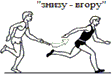 Рис. 31. Техніка передачі естафети «знизу-вгору»2 хв.3. Навчити техніці передачі та прийому естафетної палички «знизу вверх»:- Передача і прийом естафети на місці.В. п.: спортсмени стають в колону уступом праворуч, так щоб ліве плече позаду розташованого спортсмена приходилось на одну лінію з правим плечем попереду розташованого спортсмена; права нога попереду, ліва дещо відведена назад. Естафетна паличка в лівій руці позаду розташованого спортсмена і відведена назад. За командою «Гоп!» приймаючий спортсмен відводить праву руку назад, а передаючий махом лівої руки вкладає йому в руку естафетну паличку.Методичні рекомендації: кількість учасників в колоні довільна: двоє, троє і т.д. Після прийому естафетної палички правою рукою необхідно її перекласти в ліву і передавати попереду стоячому3 – 4 хв.спортсмену. Після прийому естафетної палички останнім спортсменом, група повертається кругом і продовжує вправу.-	Передача і прийом естафети під час ходьби на місці і в русі.4	– 5хв.Імітаційні вправи виштовхування ядра.2 – 3 хв.Підвідні вправи:Стоячи в кроці, за головою в обох руках ядро (м’яч, набивний м’яч) . кинути ядро вперед, попередньо зробивши замах поворотом тулуба (плечей) праворуч або відводячи плечі назад.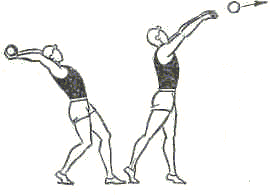 Рис. 32. Метання ядра із-за головиСтоячи ноги на ширині плечей, ядро (набивний м’яч) утримується двома руками біля грудей. Зробивши попередній замах, штовхнути ядро вперед-вгору.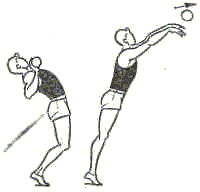 Рис. 33. Метання ядра від грудей5 - 10 разів5 – 10 разів-	розвиток м’язів живота (В. П. – лежачи на спині);3 х 7 – 10 разів-	розвиток м’язів спини (В. П. – лежачи на животі, руки за головою, ногизафіксовані, піднімання тулуба);3 х 5 – 7 разів-	стрибки на двох ногах на місці.3 х 15 разів1.Відновлюючий біг.200 – 300 м2.Вправи на гнучкість та відновлення: комплекс № 1 – 3.2 – 3 хв.